Station #1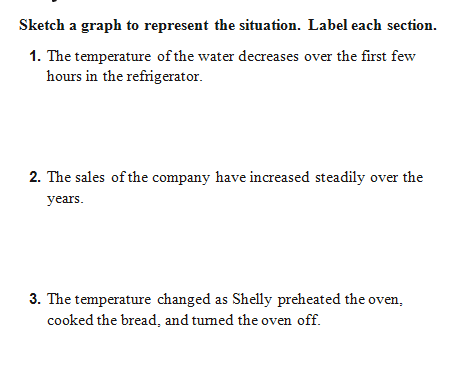 Station #2Station #2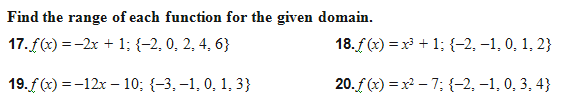 Station #3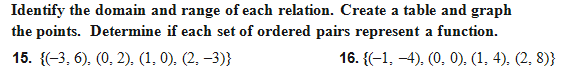 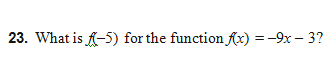 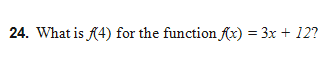 Station #4 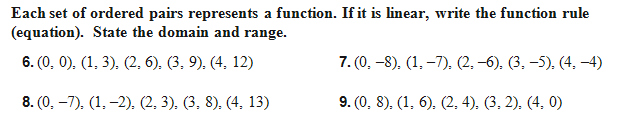 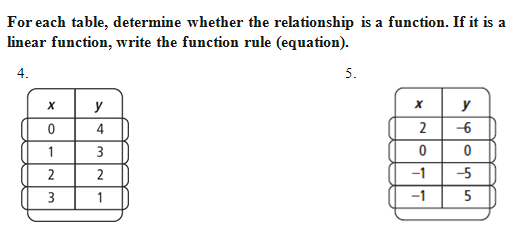 Station Answers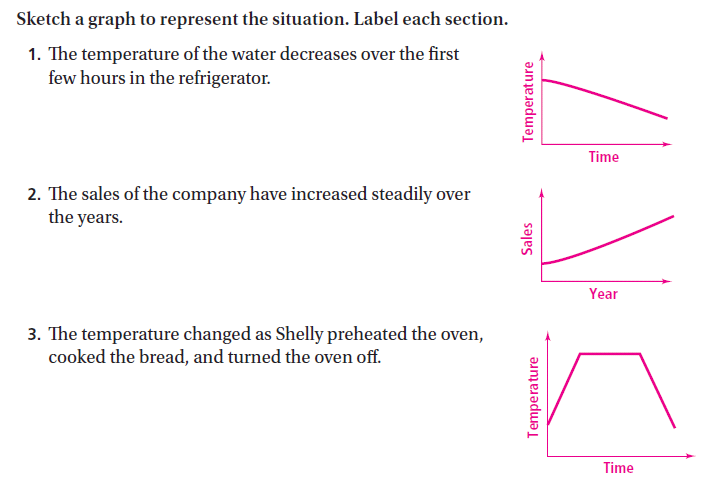 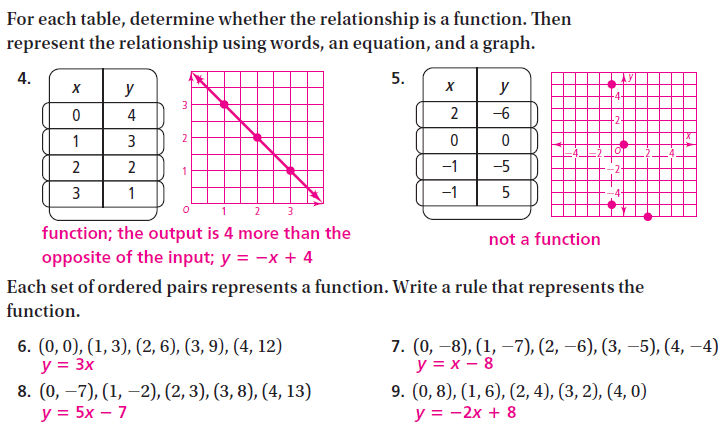 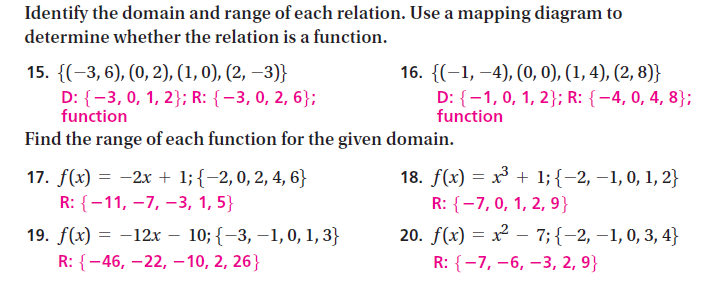 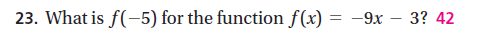 	24